Service Profileงานแพทย์แผนไทย   โรงพยาบาลหนองบุญมาก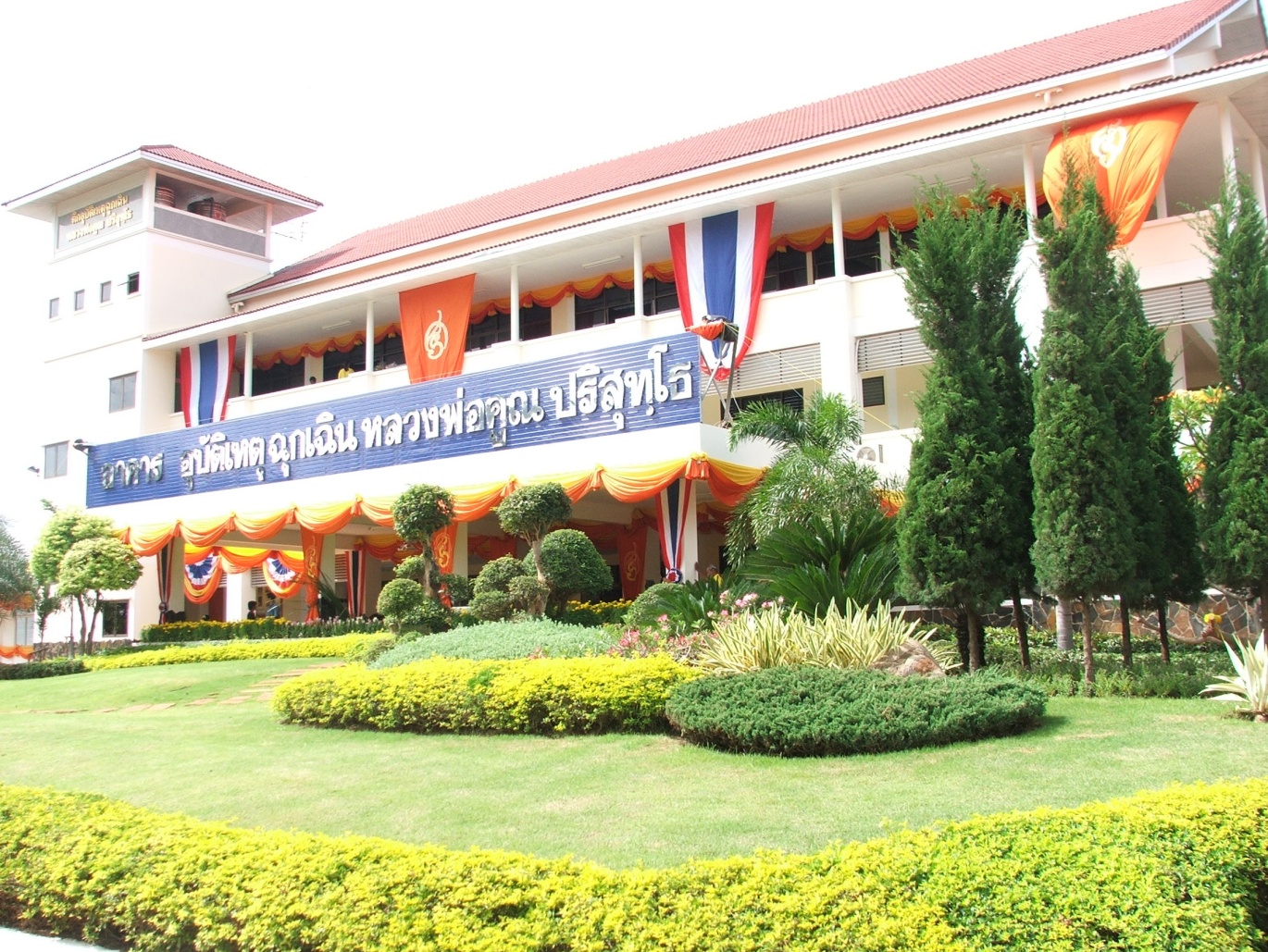  2561Update 22 กุมภาพันธ์ 2561Service Profilesงานแพทย์แผนไทย โรงพยาบาลหนองบุญมาก จังหวัดนครราชสีมา1.บริบท (Context )หน้าที่และเป้าหมาย : งานแพทย์แผนไทยโรงพยาบาลหนองบุญมาก ให้บริการตรวจวินิจฉัย รักษา และส่งเสริมสุขภาพด้วยวิธีการแพทย์แผนไทยและสมุนไพร แก่ผู้มารับบริการและประชาชนทั่วไป ในการรักษา ฟื้นฟู ป้องกัน และการส่งเสริมสุขภาพ ด้วยการนวดร่างกาย  ประคบสมุนไพร อบไอน้ำสมุนไพร และการใช้ยาสมุนไพรในบัญชียาสมุนไพรโรงพยาบาล ภายใต้มาตรฐานวิชาชีพแพทย์แผนไทย ถูกต้อง ปลอดภัย สร้างความพึงพอใจแก่ผู้รับบริการ และสร้างเครือข่ายแพทย์แผนไทยและหมอพื้นบ้านให้เข้มแข็งขอบเขตการให้บริการ:ให้บริการแพทย์แผนไทยเพื่อการรักษา  ฟื้นฟูสภาพ  ป้องกัน การส่งเสริมสุขภาพ และการดูแลต่อเนื่อง ด้วยการนวดร่างกาย  ประคบสมุนไพร อบไอน้ำสมุนไพร  ส่งเสริมการใช้ยาสมุนไพรในบัญชียาสมุนไพรโรงพยาบาล และสร้างความพึงพอใจแก่ผู้รับบริการด้านการแพทย์แผนไทยแก่ผู้มารับบริการในโรงพยาบาลหนองบุญมาก  ตั้งแต่เวลา 08.30 - 20.00 น. ยกเว้นวันหยุดราชการและวันหยุดนักขัตฤกษ์ให้บริการด้านการแพทย์แผนไทยครอบคลุมให้บริการนวดเพื่อการบำบัดรักษาและฟื้นฟูสภาพประคบสมุนไพรอบไอน้ำสมุนไพรส่งเสริมการใช้ยาสมุนไพรในโรงพยาบาลฟื้นฟูสภาพมารดาหลังคลอดให้ความรู้ประชาสัมพันธ์ในการดูแลสุขภาพด้านการแพทย์แผนไทยให้กับประชาชนบริการเชิงรุกในชุมชน เขตรับผิดชอบ ของโรงพยาบาลศักยภาพ  : มีแพทย์แผนไทย 2 คน มีเจ้าพนักงานสาธารณสุข (แพทย์แผนไทย) 1 คนมีผู้ช่วยแพทย์แผนไทย 1 คน ขึ้นปฏิบัติงานในเวลาราชการ โดยให้บริการนวดรักษาทางร่างกาย ประคบสมุนไพร อบไอน้ำสมุนไพร ฟื้นฟูสุขภาพมารดาหลังคลอด และนอกเวลาราชการ ตั้งแต่เวลา 16.30-20.00 น. มีแพทย์แผนไทยขึ้นปฏิบัติงาน 1 คน และผู้ช่วยแพทย์แผนไทยขึ้นปฏิบัติงาน 1 คนโดยให้นวดรักษา ประคบสมุนไพร อบไอน้ำสมุนไพรผู้รับผลงานและความต้องการที่สำคัญลูกค้าภายในลูกค้าภายนอกประเด็นคุณภาพที่สำคัญของหน่วยงาน :  ให้บริการแพทย์แผนไทยเพื่อการรักษา  ฟื้นฟู ป้องกัน และการส่งเสริมสุขภาพ ด้วยการนวดร่างกาย  ประคบสมุนไพร อบไอน้ำสมุนไพร  ภายใต้มาตรฐานวิชาชีพแพทย์แผนไทย ถูกต้อง ปลอดภัย โดยไม่เกิดภาวะแทรกซ้อน และสร้างความพึงพอใจ แก่ผู้รับบริการความท้าทาย ความเสี่ยงสำคัญ จุดเน้นในการพัฒนา : ความท้าทาย   :  การส่งเสริมให้แพทย์แผนปัจจุบัน มีการสั่งใช้ยาสมุนไพรในอัตราส่วนที่มากขึ้น                                        การส่งเสริมให้หญิงหลังคลอดหันมาใส่ใจภาวะสุขภาพหลังคลอดด้วยวิธีทางการแพทย์แผนไทยความเสี่ยงที่สำคัญ  :  การเกิดอาการไม่พึงประสงค์ ในผู้รับบริการจุดเน้นในการพัฒนา : การพัฒนาระบบบริการแพทย์แผนไทย คลินิกเวชกรรมไทย ส่งเสริมการดูแลหญิงหลังคลอดและการใช้ยาสมุนไพรพัฒนาระบบการจัดเก็บข้อมูลผู้มารับบริการแพทย์แผนไทยสร้างความพึงพอใจให้กับผู้มารับบริการ ประเด็นการสร้างเสริมสุขภาพที่เกี่ยวข้อง :ด้านผู้รับบริการ	- การให้คำแนะนำตนเองของผู้ป่วยด้วยวิถีแพทย์แผนไทยเพื่อให้ผู้ป่วยสามารถนำไปใช้ใน             ชีวิตประจำวันได้	- การให้บริการน้ำดื่มสมุนไพร และความรู้ด้านการใช้ยาสมุนไพร	- แนะนำการปฏิบัติตัวให้ถูกกับโรค เช่นการปรับเปลี่ยนท่าทางในการลุกนั่ง-นอน และแนะนำการบริหารร่างกายด้วยฤๅษีดัดตนเป็นต้นด้านผู้ให้บริการ-เจ้าหน้าที่ผ่านการตรวจสุขภาพและการประเมินสมรรถภาพประจำปีทุกคนปริมาณงานและทรัพยากร (คน  เทคโนโลยี  เครื่องมือ) :ปริมาณงานอัตรากำลัง1. แพทย์แผนไทย จำนวน 2 คน -  วุฒิการศึกษาปริญญาตรีแพทย์แผนไทยประยุกต์บัณฑิต  2 คน  มีใบประกอบโรคศิลปะทางการแพทย์แผนไทยประยุกต์  2 คน-  ผ่านการอบรมการนวดปรับสมดุลโครงสร้างร่างกาย 1 คน ของสถาบันการแพทย์แผนไทย กรมพัฒนาการแพทย์แผนไทยและการแพทย์ทางเลือกกระทรวงสาธารณสุข-  ผ่านการอบรมการนวดกดจุด 1 คนของสถาบันการแพทย์แผนไทย กรมพัฒนาการแพทย์แผนไทยและการแพทย์ทางเลือกกระทรวงสาธารณสุข2. เจ้าพนักงานสาธารณสุข (แพทย์แผนไทย) จำนวน 1 คน 	- วุฒิการศึกษาประกาศนียบัตรวิชาชีพชั้นสูงแพทย์แผนไทย	- วุฒิการศึกษาปริญญาตรีสาธารณสุขศาสตร์บัณฑิต	- ผ่านการอบรมกัวซา จากคลินิกวิมุติเวช- ผ่านการอบรมนวดกดจุดสะท้อนเท้า จากองค์การบริหารส่วนจังหวัดนครราชสีมา3.ผู้ช่วยแพทย์แผนไทย จำนวน 1 คน-  วุฒิประกาศนียบัตรอบรมหลักสูตรผู้ช่วยแพทย์แผนไทย 372 ชั่วโมง 1 คน จากสำนักงานสาธารณสุขจังหวัดนครราชสีมา การจัดอัตรากำลังเวรเช้าวันราชการ : มีแพทย์แผนไทย 2 คน มีเจ้าพนักงานสาธารณสุข (แพทย์แผนไทย) 1 คน มีผู้ช่วยแพทย์แผนไทย 1 คนเวรบ่ายวันราชการ 16.30 – 20.00 น.  : มีแพทย์แผนไทย 1 คน และผู้ช่วยแพทย์แผนไทย 1 คนเทคโนโลยี           :  ใช้โปรแกรมคอมพิวเตอร์ HOSxP ในการลงทะเบียนและจัดเก็บข้อมูล จำนวน 1 เครื่อง           :  การใช้ Internet ในการส่งข้อมูล           :  ใช้โทรศัพท์ในการติดต่อสื่อสารภายในหน่วยงาน รายงานการส่งต่อผู้ป่วย เครื่องมือ    2.กระบวนการสำคัญ (Key Process)3.ตัวชี้วัดผลการดำเนินงาน (Performance Indicator)4.กระบวนการหรือระบบงาน เพื่อบรรลุเป้าหมาย และมีคุณภาพ4.1 ระบบงานที่ใช้อยู่ในปัจจุบัน4.1.1 การเข้าถึงบริการ : ผู้ป่วยสามารถเข้าถึงบริการแพทย์แผนไทยได้สะดวกขึ้น เนื่องจากมีแพทย์แผนไทยที่มีใบประกอบวิชาชีพสามารถให้บริการคัดกรองและตรวจวินิจฉัยให้การรักษาทางการแพทย์แผนไทยได้4.1.2 การให้บริการการจัดทำมาตรฐานด้านการรักษาภายในหน่วยงานเพื่อให้เพื่อให้เจ้าหน้าที่ในหน่วยงานได้ปฏิบัติการรักษาได้ถูกต้อง ตามขั้นตอนการรักษาผลจากการปฏิบัติทำให้ผู้มารับบริการไม่เกิดภาวะแทรกซ้อนขณะรับบริการการพัฒนาคลินิกบริการ เน้นขั้นตอนการวางแผนการรักษา การให้การรักษาเพื่อผลการรักษาที่มีคุณภาพ ผู้รับบริการมีอาการเจ็บปวดลดลงจนดีขึ้นจากอาการที่เป็น4.1.3 การส่งเสริมสุขภาพผู้ป่วยได้รับการส่งเสริมสุขภาพโดยการให้สุขศึกษาตามแนวทางของงานแพทย์แผนไทย ส่งเสริมการใช้และปลูกสมุนไพรในชุมชนตามนโยบายสำนักงานสาธารณสุขจังหวัด ส่งเสริมสุขภาพหญิงหลังคลอดด้วนการประคบเต้านมและทับหม้อเกลือ 4.2 การพัฒนาคุณภาพที่อยู่ระหว่างดำเนินการงานแพทย์แผนไทยมีการดูแลหญิงหลังคลอดที่มาคลอดที่โรงพยาบาลหนองบุญมาก ด้วยศาสตร์การแพทย์แผนไทยโดยให้บริการสร้างเสริมสุขภาพ และฟื้นฟูสภาพร่างกายด้วยการนวด ประคบสมุนไพร อบไอน้ำสมุนไพร และทับหม้อเกลือ การนวดเต้านม และประคบสมุนไพรเพื่อกระตุ้นการไหลของน้ำนมและการให้คำแนะนำในการปฏิบัติตัวต่างๆ เพื่อให้หญิงหลังคลอดมีสุขภาพดี ลดอาการปวดเมื่อยตามร่างกายหลังจากการคลอด การดำเนินกิจกรรมผู้รับบริการจะต้องผ่านการคัดกรองจากแพทย์ และพยาบาลห้องคลอดก่อนทุกราย ในการดำเนินงานดังกล่าวหญิงหลังคลอดไม่สะดวกที่จะรับบริการทับหม้อเกลือที่งานแพทย์แผนไทยจัดให้บริการและยังขาดการติดตามผลหลังการให้บริการมารดาหลังคลอดที่ได้รับบริการทับหม้อเกลือที่มารับบริการไม่ครบ 5 ครั้ง เพื่อนำข้อมูลดังกล่าวมาประเมินผลการดำเนินงานต่อไป5. แผนการพัฒนาต่อเนื่อง1.พัฒนาระบบเยี่ยมบ้านผู้ป่วย Stroke ติดเตียงในชุมชน ให้ได้รับบริการแพทย์แผนไทยทุกราย2.พัฒนาระบบการติดตามหญิงหลังคลอดที่ได้รับริการทับหม้อเกลือ3.พัฒนาระบบบริการ ตรวจ วินิจฉัย และสั่งการรักษาด้วยการแพทย์แผนไทยตามนโยบายกระทรวงสาธารณสุข4.พัฒนาและดำเนินการคลินิกเวชกรรมไทยให้ยั่งยืน เพื่อให้การแพทย์แผนไทยอยู่ร่วมกับการแพทย์กระแสหลักได้อย่างมั่นคง  	5.นำเข้ายาสมุนไพรเพื่อให้มียาสมุนไพรให้ครอบคลุมกลุ่มโรคมากขึ้นฝ่าย / หน่วยงานความต้องการของผู้รับผลงานองค์กรแพทย์สั่งใช้บริการได้สะดวก การประสานงานที่ดี เวชระเบียนบันทึกการให้บริการได้ถูกต้องครบถ้วนประกันสุขภาพบันทึกการให้บริการได้ถูกต้องครบถ้วนห้องคลอดสั่งใช้หัตถการได้สะดวก ทันเวลา การประสานงานที่ดีผู้ป่วยใน(VIP)สั่งใช้หัตถการได้สะดวก ทันเวลา การประสานงานที่ดีผู้มารับบริการได้รับบริการด้วยความปลอดภัย มีมนุษย์สัมพันธ์ที่ดีผู้รับบริการนวด ประคบสมุนไพรได้รับบริการที่สะดวก มีมาตรฐาน มีความปลอดภัย และมีความพึงพอใจผู้รับบริการอบไอน้ำสมุนไพร                    มีวัสดุอุปกรณ์ เครื่องมือเพียงพอ สะอาด ปลอดภัย ได้มาตรฐานและพร้อมใช้งานผู้รับบริการได้รับการดูแลส่งเสริมสุขภาพมีกิจกรรมที่ทำง่าย สะดวก มีความปลอดภัยใช้เวลาไม่มากในการทำกิจกรรมผู้รับบริการทับหม้อเกลือได้รับบริการที่สะดวก ปลอดภัย ทันใจ มีความพึงพอใจในบริการการบริการความเสี่ยงที่สำคัญตัวชี้วัดความเสี่ยงนวดเพื่อการรักษา/ฟื้นฟูช้ำจากการกดนวด บาดเจ็บเพิ่มเติมจำนวนครั้งที่เกิดอาการไม่พึงประสงค์จากการให้บริการเป็น 0ประคบสมุนไพรBurnจำนวนครั้งที่เกิดอาการไม่พึงประสงค์จากการให้บริการเป็น 0อบไอน้ำสมุนไพรBurn , เป็นลมจำนวนครั้งที่เกิดอาการไม่พึงประสงค์จากการให้บริการเป็น 0การทับหม้อเกลือBurnจำนวนครั้งที่เกิดอาการไม่พึงประสงค์จากการให้บริการเป็น 0ลำดับงานเป้าหมายปี 2555ปี 2556ปี2557ปี2558ปี2559ปี2560ปี25611.บริการนวด (ครั้ง)2,3221,4792,4282,7142,0902,2095092.บริการประคบสมุนไพร (ครั้ง)1,8211,2962,02220641,7101,8774983.บริการอบไอน้ำสมุนไพร (ครั้ง)726354282302150328854.การดูแลหญิงหลังคลอดบริหารร่างกายและนวดเต้านม ประคบสมุนไพร (ครั้ง)336330106181346294845.ทับหม้อเกลือ (ครั้ง)156339583792461076.การส่งเสริมสุขภาพและการป้องกันโรคด้วยการบริหารร่างกายด้วยท่าฤๅษีดัดตน----933,1041,2307.การดูแลต่อเนื่องกลุ่ม CVA ติดเตียงภายในพื้นที่รับผิดชอบรพ.หนองบุญมาก-1051057976--รายการเครื่องมือที่สำคัญจำนวนระบบการดูแลรักษาเครื่องมือหม้ออบไอน้ำสมุนไพร1 เครื่องทำความสะอาดหม้ออบไอน้ำสมุนไพรและตรวจสอบความเรียบร้อยก่อนใช้งานทุกวันเครื่องวัดความดันโลหิตแบบตั้งโต๊ะ1เครื่องเช็ดทำความสะอาดCalibration (การนำเครื่องมือหรืออุปกรณ์ ที่เกี่ยวกับการวัดค่าต่างๆ ไปสอบเทียบค่าของเครื่องมือวัดนั้นๆ)เครื่องวัดความดันโลหิตแบบอัตโนมัติ1เครื่องเช็ดทำความสะอาดCalibration (การนำเครื่องมือหรืออุปกรณ์ ที่เกี่ยวกับการวัดค่าต่างๆ ไปสอบเทียบค่าของเครื่องมือวัดนั้นๆ)เครื่องชั่งน้ำหนัก1 เครื่องเช็ดทำความสะอาดCalibration (การนำเครื่องมือหรืออุปกรณ์ ที่เกี่ยวกับการวัดค่าต่างๆ ไปสอบเทียบค่าของเครื่องมือวัดนั้นๆ)ปรอทวัดไข้2 ชิ้นตรวจดูความสมบูรณ์ของอุปกรณ์ และทำความสะอาดหลังการใช้งานเครื่องกระตุ้นกล้ามเนื้อและเส้นประสาท6 เครื่องตรวจดูความสมบูรณ์ของอุปกรณ์ และทำความสะอาดหลังการใช้งานกระบวนการสำคัญ(Key Process)สิ่งที่คาดหวังจากกระบวนการ(Process Requirement)ความเสี่ยงสำคัญ(Key Risk)ตัวชี้วัดสำคัญ(Performance Indicator)การเตรียมความพร้อมก่อนปฏิบัติงานเพื่อความสะดวก สะอาดสวยงามและเกิดความพร้อมก่อนปฏิบัติงานอุปกรณ์ไม่เพียงพอต่อการให้บริการ- ผลการประเมิน 5ส.- อุบัติการณ์การมีอุปกรณ์ไม่พร้อมใช้ขั้นตอนการให้บริการแพทย์แผนไทยผู้มารับบริการมีความเข้าใจในขั้นตอนการเข้ารับบริการข้อร้องเรียนจากผู้รับบริการอัตราข้อร้องเรียนเกี่ยวกับขั้นตอนการรับบริการการรับผู้รับบริการลงทะเบียนรายงานการให้บริการทางการแพทย์แผนไทยและ HOSxP-เพื่อเก็บข้อมูลการมารับบริการ-มีข้อมูลผู้มารับบริการที่ครอบคลุม-ข้อร้องเรียนจากผู้มารับบริการ-ไม่ลงข้อมูลการให้บริการทางการแพทย์แผนไทย-ได้รับแจ้งการลงข้อมูลไม่ครบถ้วนจากงานเวชระเบียน-ร้อยละข้อมูลรายงานครบถ้วน ถูกต้อง-อัตราการบันทึกเวชระเบียนไม่ถูกต้องขั้นตอนการให้การรักษาการวินิจฉัยและการวางแผนการรักษา   -คัดกรองผู้ป่วยก่อนให้บริการ   -ซักถามประวัติโรค/ประวัติโรคประจำตัว/โรคปัจจุบัน   -การตรวจทางหัตถเวชกรรมแผนไทย/วินิจฉัยโรคทางแผนไทย-การวางแผนการรักษา-เพื่อให้สามารถวินิจฉัยและสั่งการรักษาได้ถูกต้อง-เพื่อเป็นข้อมูลในการวินิจฉัยและวางแผนการรักษา-เพื่อทราบถึงบริเวณที่ปวดและสาเหตุของการปวด-เพื่อให้ผู้ป่วยได้รับการรักษาที่ถูกต้อง-การคัดกรองไม่ครอบคลุมอาการสำคัญทำให้การสั่งการวินิจฉัยคลาดเคลื่อน-ข้อร้องเรียนจากผู้มารับบริการ-จำนวนครั้งของการสั่งการรักษาคลาดเคลื่อน-ร้อยละผู้รับบริการได้รับการตรวจประเมินสุขภาพก่อนทำการรักษา-ร้อยละผู้รับบริการได้รับการตรวจและวางแผนการรักษาที่ถูกต้องการให้บริการแพทย์แผนไทย-การนวดรักษา-การนวดเพื่อสุขภาพ-การนวดเพื่อฟื้นฟูสภาพ-การนวดฝ่าเท้า-การนวดหญิงหลังคลอด-การประคบสมุนไพร-การอบไอน้ำสมุนไพร-การทับหม้อเกลือเพื่อรักษา/ฟื้นฟูสภาพ อาการเจ็บป่วยของผู้มารับบริการผู้รับบริการเกิดภาวะแทรกซ้อนในขณะรับการรักษาและหลังการรักษาอัตราการเกิดภาวะแทรกซ้อนของผู้รับบริการเป็น 0การจำหน่าย-การให้คำแนะนำการปฏิบัติตัวหลังการรับบริการเพื่อให้ผู้รับบริการสามารถปฏิบัติตนหลังการรักษาและดูแลตนเองได้อย่างถูกต้องให้คำแนะนำไม่ถูกต้อง ไม่ชัดเจน ผู้ป่วยไม่เข้าใน ปฏิบัติได้ไม่ถูกต้อง-ผู้รับบริการปฏิบัติตนได้ตามคำแนะนำ-ผู้รับบริการมีความรู้ความเข้าในในคำแนะนำลำดับตัวชี้วัดเป้าหมาย5556575859601.ร้อยละของผู้รับบริการที่ได้รับบริการงานแพทย์แผนไทยภายใน 6 นาที80%100%99.38%100%100%100%100%2.ร้อยละของผู้รับบริการแพทย์แผนไทย,แพทย์ทางเลือกตามเกณฑ์ที่กำหนดต่อผู้รับบริการทั้งหมด12%23.18%14.81%15.36%22.51%19.85%14.22%3.ร้อยละของผู้ป่วย CVA ได้รับการเยี่ยมบ้านโดยแพทย์แผนไทยอย่างน้อย1ครั้ง/คน80%85.20%88.23%80.28%100%92%-4.จำนวนครั้งที่เกิดอาการไม่พึงประสงค์จากการให้บริการ01002005.จำนวนหญิงหลังคลอดได้รับบริการแพทย์แผนไทยโดยการทับหม้อเกลือ30156036981271086.ร้อยละของหญิงหลังคลอดท้องแรกน้ำนมมาน้อยหรือไม่มีน้ำนมได้รับบริการนวด ประคบสมุนไพร กระตุ้นน้ำนม80%100%97.96%100%99%100%100%8.ร้อยละของผลการประเมิน 5ส.ผ่านเกณฑ์80%99.72%99.61%97.86%99%97.27%96.82%